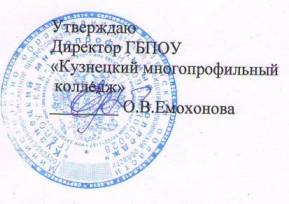 ПЛАН РАБОТЫРЕСУРСНОГО ЦЕНТРА ПО ШВЕЙНОМУ И ОБУВНОМУ ПРОИЗВОДСТВУ ГБПОУ «Кузнецкий многопрофильный колледж» на 2018-2019 учебный годЦели и задачи ресурсного центра по швейному и обувному производствуЦелями создания и деятельности Ресурсного центра по швейному и обувному производству является:ресурсное обеспечение качественно нового уровня профессионального образования;повышение качества подготовки рабочих кадров и специалистов, оказание методической помощи педагогам системы профессионального образования, удовлетворение кадровых потребностей работодателей, образовательных и профессиональных запросов молодежи;развитие социального партнерства между сферой экономики и сферой образования на основе сетевого взаимодействия учреждений профессионального образования региона и их равного доступа к научно-методическим, материально-техническим, информационным, кадровым ресурсам.Достижение указанных целей предполагает решение следующих задач:внедрение и использование современных педагогических и информационно-коммуникационных технологий, мониторинг процесса обучения;обучение на современном высокотехнологичном оборудовании;организация взаимодействия с работодателями;стажировка, повышение квалификации и аттестация преподавателей и мастеров производственного обучения учреждений профессионального образования и работников производства;привлечение инвестиций в развитие условий для подготовки рабочих и специалистов по профилю Ресурсного центра колледжа.Отчет о деятельности ресурсного центра по швейному и обувному производству В 2017-2018 году в ресурсном центре по швейному и обувному производству организована работа по следующим направлениям:- Оснащение учебно-производственных мастерских и кабинетов.Согласно плана совершенствования материально-технической базы, приняли участие в конкурсном отборе на предоставление гранда по направлению «Воспитательные практики в культурном, историческом и экономическом контексте региона». Заказано оборудование, приспособления и средства малой механизации в учебно-производственные швейные мастерские и кабинеты на сумму 2 млн.рублей.  .- Организация обучения безработных граждан города Кузнецка и Кузнецкого района, стоящих на учёте в Центре занятости населения. (68человек)В периоды с  13  февраля по 12 апреля, с 11 сентября по 3 ноября 2017года, со 2 марта по 28 апреля, с 23 апреля по 21 июня 2018 года 46 человек, стоящих на учёте в ГКУ ЦЗН Кузнецкого района и  с 25 мая по 22 июня 2017 года, с 1 марта по 30 марта 2018 года 22 человека, стоящих на учёте в ГКУ ЦЗН Неверкинского района, проходили   обучение по программам профессиональной подготовки,  профессиональной переподготовки по профессии «Швея». В структуру программ  входили следующие циклы: теоретическое обучение, учебная практика, производственная  практика на предприятиях города Кузнецка и Кузнецкого района, села Неверкино.- Конкурсы профессионального мастерства - 2.28 апреля 2017 года на базе РЦ проведен  региональный конкурс профессионального мастерства «Лучший по профессии» в легкой и текстильной промышленности в номинации «Лучшая швея» под эгидой Правительства  Пензенской области.  В конкурсе приняли участие  работницы   16 предприятий: ООО ПФ «Верди», ИП Шестаков А.В., ИП Воробьева Т.Н., ИП Воробьев М.С., ИП Фролова Н.Ю., ИП Мурадов М.М., ООО «Кузнецкая одежда плюс», ООО «Фабула», ООО «Даймонд», ПШФ им. К.Цеткин, ИП Ильдейкин С.В., ИП Ильдейкина В.Е., ИП Киреева И.А., ИП Пиунова М.В., две студентки, обучающиеся   ГБПОУ «Кузнецкий многопрофильный колледж», ГАПОУ ПО «Колледж современных технологий переработки и бизнеса».         27 октября 2017г проведен конкурс профессионального мастерства по компетенциям «швейное дело» и «технология моды» с использованием элементов заданий чемпионата «Молодые профессионалы - 2017» среди студентов ГБПОУ «КМК». Своё мастерство и уровень профессиональных знаний показали студенты профессий «Оператор швейного оборудования», «Закройщик», специальности «Конструирование, моделирование и технология швейных изделий».  Экспертную  комиссию возглавляла   представитель предприятия - социального партнера ИП Ильдейкина ,   ведущий конструктор  Жарикова О.В.          - Участие во Всероссийских и региональных конкурсах – 2            30 марта, выиграв первый отборочный тур, приняли участие в  финале регионального конкурса портных-любителей и профессионалов «Серебряная нить» в городе Нижний Новгород. Колледж представил  две коллекции — «Провинциальная история» и «Городской кантри». Коллекции оценивались членами жюри конкурса, представителями которого были: декан факультета «Технологии швейных изделий и дизайна», директор Нижегородской ярмарки, искусствовед модной индустрии, специалист Всероссийской выставки «Мода-народу!» и руководители швейных предприятий г.Нижний Новгород. По итогам конкурса студенты швейного профиля  получили Диплом 2 степени.             Студенческий Театр моды «Креатив» принял участие во Втором Всероссийском конкурсе — фестивале  «Образ искусства»,  второй этап которого проходил 15 апреля в городе Санкт-Петербург. В пяти номинациях конкурса (вокал, хореография, инструментальное исполнительство, авторское творчество и театральное искусство)  в финал вышли 39 коллективов. Театр моды «Креатив»  представил на суд жюри коллекцию «Леди Совершенство», которая была разработана и изготовлена самими участницами. В итоге театр моды «Креатив» стал Лауреатом второй степени Второго Всероссийского конкурса-фестиваля «Образ искусства».     - Встречи с работодателями: - 10. Цель – профориентация студентов швейного профиля. Студентам предоставлена информация о предприятиях, условиях работы, гарантиях при трудоустройстве, заработной плате.      В течение 2017-2018 учебного года проведены  встречи:24 января  2017г гостями Ресурсного центра стали работодатели – успешные выпускники разных лет швейного направления: Выстороп С.В. (выпускница 1998года) работает главным технологом на предприятии ИП Воробьева Т.Н., Кивачицкая И. Н. (выпускница 2002г.) – дизайнер, оператор машинной вышивки на предприятии ИП Ильдейкина В.Е., Лахтинова Е. В. (выпускница 1998г.) – мастер швейного участка предприятия «Мир мебели».  9 февраля 2017г состоялась встреча студентов выпускных групп профессий «Закройщик», «Оператор швейного оборудования» и специальности «Конструирование, моделирование и технология швейных изделий» со специалистами  швейного предприятия ООО «Кузнецкая одежда плюс». Гостями ресурсного центра неоднократно были: Кудрявцев Александр Аркадьевич – генеральный директор предприятия, Шаронина Раиса Ивановна – заместитель директора по производству, Найденова Елена – заместитель директора по развитию предприятия, Чижикова Наталья – главный технолог экспериментального производства. 20 сентября 2017  в рамках взаимодействия с социальными партнерами была проведена очередная встреча с работодателями швейной отрасли: руководителем филиала Пензенского предприятия «Верди» — Муратовой Р.К.,  руководителем Воробьевой Т.Н. и технологом предприятия Гориной Н.А. ИП Арбузова С.В «Пиколино». В конструктивном диалоге определялись направления  дальнейшего взаимодействия по повышению качества подготовки швей. Были обсуждены наиболее актуальные вопросы: проблемы трудоустройства  выпускников на швейных предприятиях, формирование профессиональных навыков на учебной практике на основе изготовления изделий из  материалов, используемых на предприятиях города, корректировка  графиков выхода на производственную практику с учетом потребностей работодателей .          29 сентября 2017 состоялась рабочая  встреча администрации и мастеров производственного обучения колледжа с заместителем директора по производству ООО «Кузнецкая одежда +» Шарониной Р.И. На встрече  обсуждался вопрос о прохождении производственной практики студентами профессии «Оператор швейного оборудования» во 2 семестре учебного года. Шаронина Р.И. похвалила студентов – практикантов за хорошую работу и призвала к дальнейшему сотрудничеству.        18 октября 2017 по инициативе представителей  мебельной фабрики ООО «Мебельопт» состоялась встреча со студентами выпускных групп по профессиям швейного направления. Руководитель компании Абушахманов М.Я. рассказал о предприятии, об условиях труда, заработной плате, о возможности совмещения работы с учебой, пригласил на экскурсию, чтобы ознакомиться с технологическим процессом пошива чехлов,  раскройным комплексом.         24 ноября 2017   состоялась встреча производственно-торговой компании «Аскент» из г. Пенза со студентами выпускных групп швейного направления колледжа.
Презентовала компанию  менеджер по работе с персоналом Черкасова Екатерина.   Екатерина пригласила швей, конструкторов — технологов  на работу, предложив трудоустройство по Трудовому кодексу РФ, полный соцпакет, достойную зарплату, стабильную работу.18 января 2018 состоялась встреча студентов 3 курса швейного профиля со специалистом по кадрам обувного предприятия «Зебра» Розой Вячеславовной Турчак, мастерами пошивочного участка и швейного потока.             С февраля по июнь 2018 года согласно графика встречи студентов с работодателями были проведены встречи с целью ознакомления с профессиями швейной отрасли на темы: «Погружение в мир профессии» (Жарикова О.В. – начальник экспериментального цеха ИП Ильдейкина В.Е.), «Открытие собственного дела и карьерный рост» (ИП Силаева Е.Ю. – выпускница колледжа),«Социальная реклама для создания положительного имиджа швеи» ( Выстороп С.В. – заместитель руководителя ИП Воробьева Т.Н.)Регулярно, раз в месяц, проходили  экскурсии студентов колледжа на швейные предприятия города Кузнецка (ООО «Кузнецкая одежда плюс», ИП Ильдейкина В.Е., ИП Воробьева Т.Н., различные ателье). С целью  ознакомления  с работой настилочно-раскройного комплекса на швейном предприятии ИП Ильдейкин С.В. студенты посещали бизнес-инкубатор.-Встреча с представителями органов власти - 2 2 марта 2017г состоялась встреча главы города Кузнецка Назарова Владимира Алексеевича, депутатов городского Собрания представителей с администрацией и  представителями Кузнецкого многопрофильного колледжа. На встрече обсуждались вопросы   взаимодействия и сотрудничества между предприятиями и учебным  заведением, об обеспечении учебного процесса современным оборудованием, об организации и проведении  производственной практики студентов на предприятиях. 19 апреля прошел круглый стол по проблеме «Перспективы развития швейного кластера в городе Кузнецке:  вопросы обеспечения трудовыми ресурсами». В мероприятии приняли участие Беспалов Валерий Николаевич, заместитель Председателя Правительства Пензенской области, Торгашин Михаил Николаевич, министр промышленности, транспорта и инновационной политики Пензенской области,  Глава города Кузнецка В.А.Назаров, депутаты городского Собрания представителей.
В обсуждении основного вопроса приняли участие руководители швейных производств. - Методическая помощь мастерам производственного обучения колледжа и профильных учебных заведений области, преподавателям технологии школ города.В течение 2017-2018 учебного года проведены: семинары - 3 - для учителей технологии школ города  и преподавателей спецдисциплин - 2- для воспитателей дошкольных учреждений города - 1практикумы - 4:- «Новые методы  обработки детской верхней одежды» (из опыта швейных предприятий города) для  преподавателей спецдисциплин и мастеров п\о.,- «Методика конструирования «Мюллер и сын»» для преподавателей спецдисциплин и мастеров п\о.- «Раскладка лекал жакета женского на 4 вида ткани различной фактуры» для группы №5 по профессии «Закройщик»,- «Как правильно гладить одежду» для  учащихся группы профессиональной  подготовки ЦЗН по профессии «Швея».показаны  презентации – 4:- «Футболка на все случаи жизни»  для  учащихся группы профессиональной  подготовки ЦЗН по профессии «Швея»,          - «Съёмный воротник – как вариант декора одежды»  для студентов колледжа,- «Фольклор в современной  одежде»  для  работников детских садов г.Кузнецка,           - «Итоги и анализ производственной практики на швейном предприятии Кузнецкая одежда плюс» группы №1 по профессии «Швея»,    мастер – классы – 9:- «Все дело в шляпе» (для первокурсников КМК),- «По жизни за руку с удачей»- изготовление кукол-оберегов (для учащихся школ города),  - «Важней всего погода в доме» - изготовление домашней комфортной обуви (для  студентов 3 курса специальности КМТ),- «Сувениры к Новогодним праздникам» (для преподавателей спецдисциплин и мастеров), - «Такая профессия - хозяюшка»- изготовление салфеток для праздничного стола (для студентов КМК),- «Мягкий алфавит»-технология изготовления букв из ткани (для студентов подразделения «Педагогика»),- «Изготовление отделок для трикотажного платья-футляра» (для выпускников школ города),            - «Новое платье за 20 минут» (для студентов  специальности КМТ),            - «Подушки-сплюшки» -  из отходов производства  предприятий-соцпартнеров (для жителей дома ветеранов).- Профориентационная работаВ задачи ресурсного центра входит не только качественная профессиональная подготовка рабочих кадров, но и пропаганда профессий швейного и обувного профиля.   13 апреля , 23 ноября 2017 года и 17 января, 1 марта 2018года проводились  дни открытых дверей   для   старшеклассников МБОУ СОШ г. Кузнецка и Кузнецкого района; 30 января 2018г. -зимний профориентационный семинар. Всего приняло участие 205  учащихся.           В рамках программы промышленного туризма и  ранней профориентации организовано 4 экскурсии для воспитанников детских садов, учащихся школ  и студентов профильных учреждений. 2 ноября для учащихся 5-х классов был проведен урок «Введение в профессию».  Всего посетили ресурсный центр с экскурсией  126  человек. Для проведения профориентационных мероприятий 1 раз в квартал организовывались  выставки технического творчества  студентов и мастеров Ресурсного центра в каждой швейной учебно-производственной мастерской.12  марта 2018  в выставочном зале пензенского ЦНТИ проходила XV межрегиональная специализированная выставка «Образование и карьера», в которой приняли участие студенты и мастера Ресурсного центра. Студентка 3 курса по профессии «Закройщик» провела мастер-класс по теме «Мягкий алфавит».
              - Внебюджетная деятельность            Статьей дохода внебюджетной деятельности является выполнение заказов на уроках производственного обучения и практики в швейных мастерских, ателье «Радуга», «Фантазия», магазине «Гном» и уличной торговой палатке. Всего в 2017-2018 учебном году было сшито и продано изделий на сумму более 400 тыс. рублей.Содержание работы ресурсного центра               Руководитель РЦ:                          Г.В.Золотухина№ п/пНаименование мероприятийСрокиСрокиОтветственныйОтметка о выполненииОтметка о выполненииIРабота по согласованию и утверждению локальных нормативных актов Работа по согласованию и утверждению локальных нормативных актов Работа по согласованию и утверждению локальных нормативных актов Работа по согласованию и утверждению локальных нормативных актов Работа по согласованию и утверждению локальных нормативных актов Работа по согласованию и утверждению локальных нормативных актов 1Составление плана работы Ресурсного центра   по профессиям швейного и обувного профиля июнь2018 г.июнь2018 г.Зам директора по УПР , руководитель РЦ, методистЗам директора по УПР , руководитель РЦ, методист2Разработка и корректировка нормативной документации. Сентябрь – июнь2018 г.Сентябрь – июнь2018 г.Зам директора по УПР , руководитель РЦЗам директора по УПР , руководитель РЦIIРабота по совершенствованию материально-технической базыРабота по совершенствованию материально-технической базыРабота по совершенствованию материально-технической базыРабота по совершенствованию материально-технической базыРабота по совершенствованию материально-технической базыРабота по совершенствованию материально-технической базы1Разработка и  утверждение плана ремонта и оснащения и учебно-производственных мастерских по профессиям Ресурсного центра на 2018-2019 учебный годИюнь, сентябрь2018 г.,Июнь, сентябрь2018 г.,Зам.директора по УПР, руководитель РЦ,  зав.мастерскимиЗам.директора по УПР, руководитель РЦ,  зав.мастерскимиIIIРабота по формированию комплексно-методического обеспечения Работа по формированию комплексно-методического обеспечения Работа по формированию комплексно-методического обеспечения Работа по формированию комплексно-методического обеспечения Работа по формированию комплексно-методического обеспечения Работа по формированию комплексно-методического обеспечения 1Корректировка образовательных программ   профессиональной подготовки, переподготовки, повышения квалификации работников профильных предприятийКорректировка образовательных программ   профессиональной подготовки, переподготовки, повышения квалификации работников профильных предприятийОктябрь2018г.Руководитель РЦ, зав.отделением,методистмастера п/оРуководитель РЦ, зав.отделением,методистмастера п/о2Разработка  и  корректировка   методических рекомендаций - по  выполнению курсовых работ; -по дипломному проектированию по специальности «Конструирование, моделирование и технология швейных изделий» Разработка  и  корректировка   методических рекомендаций - по  выполнению курсовых работ; -по дипломному проектированию по специальности «Конструирование, моделирование и технология швейных изделий» Декабрь 2018гФевраль 2019гЗав. отделением, старший мастер, преподаватели  профессионального циклаЗав. отделением, старший мастер, преподаватели  профессионального цикла3Разработка методических рекомендаций по выполнению самостоятельной работы по дисциплинам, МДКРазработка методических рекомендаций по выполнению самостоятельной работы по дисциплинам, МДКВ течении годаПреподаватели  профессионального  циклаПреподаватели  профессионального  цикла4Корректировка и разработка ОПОП (ППКРиС и ППССЗ швейного профиля); корректировка рабочих программ учебной и производственной практик  Корректировка и разработка ОПОП (ППКРиС и ППССЗ швейного профиля); корректировка рабочих программ учебной и производственной практик  Сентябрь-октябрь 2018гЗам. директорапо УПР, зав.отделениемЗам. директорапо УПР, зав.отделением5Организация, подготовка  и проведение конкурсов профессионального мастерстваОрганизация, подготовка  и проведение конкурсов профессионального мастерстваПо графикуРуководитель РЦ, зав. отделением,методистмастера п/оРуководитель РЦ, зав. отделением,методистмастера п/о6Организация государственной итоговой аттестации выпускниковОрганизация государственной итоговой аттестации выпускниковИюнь 2019гРуководитель РЦ, зав. отделением,старший мастермастера п/оРуководитель РЦ, зав. отделением,старший мастермастера п/о7Повышение квалификации мастеров п\о и преподавателей спецдисциплинПовышение квалификации мастеров п\о и преподавателей спецдисциплинВ течении годаЗав.отделениемЗав.отделением8Организация стажировок мастеров п/о,  преподавателей профессионального циклаОрганизация стажировок мастеров п/о,  преподавателей профессионального циклаВ течении годаЗав. отделением, старший мастерЗав. отделением, старший мастер9Проведение педагогических советовПроведение педагогических советовПо плану колледжаРуководитель РЦ, зав. отделением Руководитель РЦ, зав. отделением 10Организация работы предметно-цикловой комиссии швейного циклаОрганизация работы предметно-цикловой комиссии швейного циклаВ течении годаЗав. отделением, председатель ПЦКЗав. отделением, председатель ПЦКIVПрофориентационная работаПрофориентационная работаПрофориентационная работаПрофориентационная работаПрофориентационная работаПрофориентационная работа1Проведение мониторинга изменений рынка труда.Проведение мониторинга изменений рынка труда.Ежеквар-тально Руководитель РЦ Руководитель РЦ 2 Содействие по трудоустройству выпускников по профилю профессии швейного цикла совместно со службой содействия трудоустройству выпускников колледжа. Содействие по трудоустройству выпускников по профилю профессии швейного цикла совместно со службой содействия трудоустройству выпускников колледжа.В течение годаРуководитель РЦ, руководитель службы трудоустройстваРуководитель РЦ, руководитель службы трудоустройства3Профориентационная работа  и пропаганда рабочих профессий  по профессиям  швейного циклаПрофориентационная работа  и пропаганда рабочих профессий  по профессиям  швейного циклаВ течение  годаРуководитель РЦ, методистРуководитель РЦ, методист4 Разработка презентаций по профессиям  швейного и обувного производства   Разработка презентаций по профессиям  швейного и обувного производства  Январь 2019г.Преподаватели спецдисциплин по профилю РЦПреподаватели спецдисциплин по профилю РЦVПрофориентационные мероприятияПрофориентационные мероприятияПрофориентационные мероприятияПрофориентационные мероприятияПрофориентационные мероприятияПрофориентационные мероприятияМастер- класс «Хит сезона - шляпки» для первокурсников КМКМастер- класс «Хит сезона - шляпки» для первокурсников КМКСентябрь 2018г.мастер п/о Маризина Г.Н.мастер п/о Маризина Г.Н.Презентация «Анализ производственной практики и трудоустройство на швейных предприятиях г. Кузнецка» группы №1 по профессии «Швея»  Презентация «Анализ производственной практики и трудоустройство на швейных предприятиях г. Кузнецка» группы №1 по профессии «Швея»  Сентябрь 2018г.Старший мастер,мастер п\о Моисеева М.А.Старший мастер,мастер п\о Моисеева М.А.Организация и проведение областного конкурса профмастерства «Лучшая швея»Организация и проведение областного конкурса профмастерства «Лучшая швея»Сентябрь 2018г.Руководитель РЦ, зав. отделением,преподаватели и мастера п/оРуководитель РЦ, зав. отделением,преподаватели и мастера п/оМастер-класс «Предания старины глубокой» (изготовление кукол-оберегов) для учащихся школ города  Мастер-класс «Предания старины глубокой» (изготовление кукол-оберегов) для учащихся школ города  Октябрь 2018г.мастер п/о Пчелякова Т.П.мастер п/о Пчелякова Т.П.Практикум «Конструирование женских брюк по системе «Мюллер и сын»» Практикум «Конструирование женских брюк по системе «Мюллер и сын»» Октябрь 2018г.Преподаватель Суханова Е.Н.Преподаватель Суханова Е.Н.Организация и проведение  конкурса профессионального мастерства среди студентов ГБПОУ «КМК»Организация и проведение  конкурса профессионального мастерства среди студентов ГБПОУ «КМК»Октябрь 2018г.Руководитель РЦ, старший мастерРуководитель РЦ, старший мастерОрганизация и проведение областного конкурса профмастерства среди студентов по профессиям швейного цикла в формате чемпионата  Worldskills RussiaОрганизация и проведение областного конкурса профмастерства среди студентов по профессиям швейного цикла в формате чемпионата  Worldskills RussiaПо графикуРуководитель РЦ,  зав. отделением,старший мастерРуководитель РЦ,  зав. отделением,старший мастерМастер-класс «Приходите в гости» (изготовление домашней комфортной обуви) для  работников детского сада №1 Мастер-класс «Приходите в гости» (изготовление домашней комфортной обуви) для  работников детского сада №1 Ноябрь 2018г.мастер п/о Киселева С.В.мастер п/о Киселева С.В.Семинар «Современные методы проектирования, конструирования и изготовления плащей на подкладке» для преподавателей и мастеров швейного профиляСеминар «Современные методы проектирования, конструирования и изготовления плащей на подкладке» для преподавателей и мастеров швейного профиляНоябрь 2018г.Преподаватель Сорокина Е.А.Преподаватель Сорокина Е.А.Практикум по рациональной раскладке лекал «Сантиметр метр бережет» для группы №2 по профессии «Закройщик»Практикум по рациональной раскладке лекал «Сантиметр метр бережет» для группы №2 по профессии «Закройщик»Ноябрь 2018г.Старший мастер, мастер п\о Жаркова В.В.Старший мастер, мастер п\о Жаркова В.В.Организация выставки «Для творчеств нет преград» ко дню открытых дверей в рамках профориентацииОрганизация выставки «Для творчеств нет преград» ко дню открытых дверей в рамках профориентацииДекабрь 2018г. Руководитель РЦ, старший мастер, мастера п/о Руководитель РЦ, старший мастер, мастера п/оМастер-класс «Мастерская снегурочки» для преподавателей  технологии школ г. Кузнецка и Кузнецкого районаМастер-класс «Мастерская снегурочки» для преподавателей  технологии школ г. Кузнецка и Кузнецкого районаДекабрь 2018г.Преподаватель Беляева К.А.Преподаватель Беляева К.А.Мастер-класс «Синель – метод обновления одежды» для учащихся школы №16Мастер-класс «Синель – метод обновления одежды» для учащихся школы №16Декабрь 2018г.мастер п\о Бояжова И.Ю.мастер п\о Бояжова И.Ю.Мастер-класс «Изделия в технике «Бон-бон»»» для  учащихся школы №4Мастер-класс «Изделия в технике «Бон-бон»»» для  учащихся школы №4Январь 2019г.мастер п\о Китова А.В.мастер п\о Китова А.В.Мастер-класс «Буфы из узелков»  для  учащихся школы №21          Мастер-класс «Буфы из узелков»  для  учащихся школы №21          Январь2019г.мастер п\о Горелова И.М.мастер п\о Горелова И.М.Мастер-класс «Раз словечко, два словечко…» (технология изготовления букв из ткани) для студентов, обучающихся по  специальности дошкольное образование Мастер-класс «Раз словечко, два словечко…» (технология изготовления букв из ткани) для студентов, обучающихся по  специальности дошкольное образование Февраль2019г.мастер п\о Маризина Г.Н.мастер п\о Маризина Г.Н.Презентация «Красота изнанки» для преподавателей технологии школ городаПрезентация «Красота изнанки» для преподавателей технологии школ городаФевраль2019г.Преподаватель Сорокина Е.А. Преподаватель Сорокина Е.А. Мастер-класс «DIY. Интерьерные вазы» для преподавателей технологии школ города Мастер-класс «DIY. Интерьерные вазы» для преподавателей технологии школ города Февраль2019г.Преподаватель Беляева К.А.Преподаватель Беляева К.А.Открытый урок  на тему «Особенности конструирования изделий на фигуры с отклонениями от типового телосложения» для студентов гр.24ТКОткрытый урок  на тему «Особенности конструирования изделий на фигуры с отклонениями от типового телосложения» для студентов гр.24ТКМарт 2019г.Преподаватель  Суханова Е.Н.Преподаватель  Суханова Е.Н.Презентация «Воротники, галстуки, жабо и ваша фантазия»  для студентов колледжаПрезентация «Воротники, галстуки, жабо и ваша фантазия»  для студентов колледжаМарт2019г.Старший мастер, мастер п\о Бояжова И.Ю.Старший мастер, мастер п\о Бояжова И.Ю.Мастер класс «Пасхальные поделки» для первокурсников профессии ОШОМастер класс «Пасхальные поделки» для первокурсников профессии ОШОМарт2019 г.Мастер п/оЖаркова В.В.Мастер п/оЖаркова В.В.Презентация «Русские традиции в современной одежде»  для   студентов  специальности КМТПрезентация «Русские традиции в современной одежде»  для   студентов  специальности КМТАпрель2019г.Старший мастер, мастер п/оКиселева С.В.Старший мастер, мастер п/оКиселева С.В.Практикум «Моделирование юбки- карандаш» для студентов гр.4 Практикум «Моделирование юбки- карандаш» для студентов гр.4 Апрель 2019г.Мастер п\о Горелова И.М.Мастер п\о Горелова И.М.Практикум  «Метод конструирования брюк по трем меркам»  для студентов профессии «Закройщик»Практикум  «Метод конструирования брюк по трем меркам»  для студентов профессии «Закройщик»Апрель 2019г.мастер п\о Моисеева М.А.мастер п\о Моисеева М.А.Мастер-класс «Завтра летние каникулы» для студентов  специальности КМТМастер-класс «Завтра летние каникулы» для студентов  специальности КМТМай2019г.Мастер п\о Китова А.В.Мастер п\о Китова А.В.Мастер-класс «Мелодия сна» ( из отходов производства  предприятий-соцпартнеров)  для студентов подразделения «Педагогика».Мастер-класс «Мелодия сна» ( из отходов производства  предприятий-соцпартнеров)  для студентов подразделения «Педагогика».Май2019г.мастер п\о Пчелякова Т.П.мастер п\о Пчелякова Т.П.Организация экскурсий для школьников города и района в швейные мастерские колледжа в рамках программы промышленного туризмаОрганизация экскурсий для школьников города и района в швейные мастерские колледжа в рамках программы промышленного туризмаВ течение годаРуководитель РЦ, старший мастерРуководитель РЦ, старший мастер28.Работа кружков технического творчества: Работа кружков технического творчества: 28.«Компьютер и вышивка»«Компьютер и вышивка»2 раза в месяцМастер п/о Бояжова И.Ю.Мастер п/о Бояжова И.Ю.28.«Декор в доме»«Декор в доме»2 раза в месяцМастер п\о Пчелякова Т.П.Мастер п\о Пчелякова Т.П.28. «Изготовление цветов из атласных лент» «Изготовление цветов из атласных лент»2 раза в месяцМастер п\о Китова А.В.Мастер п\о Китова А.В.28. «Печворк в кухне» «Печворк в кухне»2 раза в месяцМастер п/о Киселева С.В.Мастер п/о Киселева С.В.28. «Реставрация изделий» «Реставрация изделий»2 раза в месяцМастер п\о Моисеева М.А.Мастер п\о Моисеева М.А.28. «Моделирование женской одежды» «Моделирование женской одежды»2 раза в месяцМастер п\о Горелова И. М.Мастер п\о Горелова И. М.28.«Я шью сама»«Я шью сама»2 раза в месяцМастер п\о Жаркова В.В.,Мастер п\о Жаркова В.В.,28. «Моделирование женской одежды» «Моделирование женской одежды»2 раза в месяцМастер п\о Горелова И. М.Мастер п\о Горелова И. М.  VIСотрудничество с социальными партнерамиСотрудничество с социальными партнерамиСотрудничество с социальными партнерамиСотрудничество с социальными партнерамиСотрудничество с социальными партнерамиСотрудничество с социальными партнерами1Сотрудничество Ресурсного центра со швейными и обувными предприятиями  Пензенской области:-организация дуального обучения;-обучение работников швейных предприятий не имеющих квалификацию (по заявкам работодателей)-проведение встреч студентов с работодателями;-привлечение работодателей к разработке учебных планов и программ;- привлечение работодателей к проведению ПА и ГИА;-организация конкурсов профмастерства.Сотрудничество Ресурсного центра со швейными и обувными предприятиями  Пензенской области:-организация дуального обучения;-обучение работников швейных предприятий не имеющих квалификацию (по заявкам работодателей)-проведение встреч студентов с работодателями;-привлечение работодателей к разработке учебных планов и программ;- привлечение работодателей к проведению ПА и ГИА;-организация конкурсов профмастерства.В течение  годаЗам. директора по УПР, руководитель РЦ, методист, зав отделения, старший мастерЗам. директора по УПР, руководитель РЦ, методист, зав отделения, старший мастер2?Сотрудничество  Ресурсного центра и  профильных учебных заведений  Пензенской области:-организация циклов производственного обучения;-проведение семинаров и мастер- классов.Сотрудничество  Ресурсного центра и  профильных учебных заведений  Пензенской области:-организация циклов производственного обучения;-проведение семинаров и мастер- классов.В течение  годаРуководитель РЦ, старший мастерРуководитель РЦ, старший мастер3Сотрудничество Ресурсного центра и Центров занятости населения Пензенской области:-проведение дней открытых дверей;-организация профессионального обучения безработных граждан.-проведение семинаров и мастер- классовСотрудничество Ресурсного центра и Центров занятости населения Пензенской области:-проведение дней открытых дверей;-организация профессионального обучения безработных граждан.-проведение семинаров и мастер- классовВ течение  годаЗам. директора по УПР, руководитель РЦ, зав отделенияЗам. директора по УПР, руководитель РЦ, зав отделения4Стажировка мастеров п/о на  швейных и обувных предприятиях регионаСтажировка мастеров п/о на  швейных и обувных предприятиях регионаВ течение годаЗам. дир. по УПР,   руководитель РЦ, старший мастерЗам. дир. по УПР,   руководитель РЦ, старший мастер5Создание резерва педагогических кадров из числа специалистов предприятий и учебных заведений, имеющих опыт профессиональной деятельности по швейному и обувному направлениям профессионального обучения Создание резерва педагогических кадров из числа специалистов предприятий и учебных заведений, имеющих опыт профессиональной деятельности по швейному и обувному направлениям профессионального обучения до 01.12.2018г.Зам. дир. по УПР,   руководитель РЦ, старший мастерЗам. дир. по УПР,   руководитель РЦ, старший мастер